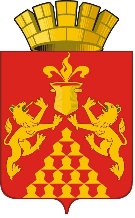 Дума  городского  округа  Красноуральскседьмого созыва	РЕШЕНИЕ	     от  28 февраля 2019 года  № 162город КрасноуральскО результатах контрольного мероприятия«Проверка законности и результативности использования средств бюджета городского округа Красноуральск на реализацию мероприятий по организации транспортного обслуживания населения в 2018 году»В целях осуществления контроля за исполнением полномочий по решению вопросов местного значения, заслушав информацию председателя Контрольного органа городского округа Красноуральск о результатах контрольного мероприятия «Проверка законности и результативности использования средств бюджета городского округа Красноуральск на реализацию мероприятий по организации транспортного обслуживания населения в 2018 году», руководствуясь статьей 23 Устава городского округа Красноуральск, Дума городского округа КрасноуральскРЕШИЛА:1. Отчет Контрольного органа городского округа Красноуральск о результатах контрольного мероприятия «Проверка законности и результативности использования средств бюджета городского округа Красноуральск на реализацию мероприятий по организации транспортного обслуживания населения в 2018 году», принять к сведению (прилагается).2. В целях устранения недостатков, отраженных в отчете Контрольного органа городского округа Красноуральск о результатах контрольного мероприятия «Проверка законности и результативности использования средств бюджета городского округа Красноуральск на реализацию мероприятий по организации транспортного обслуживания населения в 2018 году» рекомендовать главе городского округа Красноуральск обеспечить:-   соблюдение норм действующего законодательства и иных нормативно-правовых актов при разработке и утверждении муниципальных правовых актов, регламентирующих порядок выделения бюджетных ассигнований на реализацию мероприятий по организации транспортного обслуживания населения;- внесение изменений в постановления администрации городского округа Красноуральск от 29.10.2018 № 1323 «Об организации транспортного обслуживания населения на территории городского округа Красноуральск», от 03.06.2016 № 731 «Об утверждении Порядка подготовки документа планирования регулярных перевозок пассажиров и багажа автомобильным транспортом на территории городского округа Красноуральск», от 29.12.2017 № 2027 «Об утверждении реестра маршрутов регулярных перевозок пассажиров и багажа Единой маршрутной сети городского округа Красноуральск» (с изменениями, далее – Реестр маршрутов) в целях их приведения в соответствие с нормами действующего законодательства и иных правовых актов;- заключение муниципальных контрактов на осуществление регулярных перевозок по регулируемым тарифам в порядке, установленном законодательством Российской Федерации о контрактной системе в сфере закупок товаров, работ, услуг для обеспечения государственных и муниципальных нужд, с учетом положений Федерального закона от 13.07.2015 № 220-ФЗ «Об организации регулярных перевозок пассажиров и багажа автомобильным транспортом и городским наземным электрическим транспортом в Российской Федерации и о внесении изменений в отдельные законодательные акты Российской Федерации» (с изменениями, далее – Федеральный закон № 220-ФЗ); - установление критериев и порядка отнесения муниципальных маршрутов к необходимым для обеспечения жизнедеятельности населения на территории городского округа Красноуральск;- соблюдение норм муниципальных правовых актов, регламентирующих порядок выделения бюджетных ассигнований на реализацию мероприятий по организации транспортного обслуживания населения в части порядка перечисления средств субсидии; - соблюдение требований Федерального закона № 220-ФЗ при размещении Реестра маршрутов на официальном сайте органов местного самоуправления в сети «Интернет»;- соблюдение положений Бюджетного кодекса Российской Федерации, приказа финансового управления администрации городского округа Красноуральск от 10.05.2017 №15 «Об утверждении типовых форм соглашений (договоров) о предоставлении из бюджета городского округа Красноуральск субсидий юридическим лицам (за исключением субсидий государственным (муниципальным) учреждениям), индивидуальным предпринимателям, а также физическим лицам – производителям товаров, работ, услуг» при заключении соглашений о предоставлении субсидий в целях возмещения затрат (недополученных доходов) в связи с оказанием услуг по осуществлению регулярных перевозок пассажиров и багажа по социально - значимым убыточным маршрутам городского округа Красноуральск;- недопущение необоснованного и неправомерного расходования средств местного бюджета, усиление контроля за расходованием бюджетных средств, выделенных на реализацию мероприятий по организации транспортного обслуживания населения, а также за выполнением перевозчиком показателей результативности, во избежание неэффективного использования бюджетных средств;- возврат в бюджет городского округа Красноуральск сумму неправомерных расходов в размере 139,6 тыс. рублей, согласно пункту 20 раздела 4 Положения о предоставлении субсидии юридическим лицам, индивидуальным предпринимателям, осуществляющим регулярные перевозки пассажиров и багажа по социально-значимым убыточным муниципальным маршрутам городского округа Красноуральск, утвержденного постановлением администрации городского округа Красноуральск от 18.12.2017 № 1862.3. Представить информацию о принятых мерах в Думу городского округа Красноуральск и Контрольный орган городского округа Красноуральск в срок до «_01_» апреля 2019 года.4. Контроль исполнения настоящего решения возложить на постоянные комиссии по экономической политике и бюджету (В.В. Грибов), по законодательству и местному самоуправлению (Ю.А. Мурзаев).Председатель Думыгородского округа Красноуральск                                               А.В. МедведевПриложение  к решению Думыгородского округа Красноуральскот 28 февраля 2019 года № 162Отчето результатах контрольного мероприятия«Проверка законности и результативности использования средств бюджета городского округа Красноуральск на реализацию мероприятий по организации транспортного обслуживания населения в 2018 году»Основание для проведения контрольного мероприятия: пункт 1.1 раздела 1 плана работы Контрольного органа городского округа Красноуральск на 2019 год, утвержденного распоряжением Контрольного органа городского округа Красноуральск от 20.12.2018 № 21, распоряжение Контрольного органа о проведении контрольного мероприятия от 09.01.2019 № 01.Предмет контрольного мероприятия: нормативные правовые акты, регламентирующие порядок выделения бюджетных ассигнований на реализацию мероприятий по организации транспортного обслуживания населения, иные распорядительные документы, обосновывающие операции с бюджетными средствами, направленными на реализацию указанных мероприятий; документация по закупкам, муниципальные контракты; документы организаций-перевозчиков, предоставленные объекту проверки для предоставления бюджетных средств; первичные бухгалтерские и учетные документы, бюджетная и иная отчетность, относящиеся к целям и объекту проверки.Объект (объекты) контрольного мероприятия: администрация городского округа Красноуральск (далее – администрация).Проверяемый период деятельности: 2018 год.Срок проведения контрольного мероприятия: с 09 января по 31 января 2019 года.Цели контрольного мероприятия: установить наличие нормативно-правового обеспечения, регулирующего порядок выделения бюджетных ассигнований на реализацию мероприятий по организации транспортного обслуживания населения; оценить законность и результативность использования средств на реализацию мероприятий по организации транспортного обслуживания населения в 2018 году.По результатам контрольного мероприятия установлено следующее:I. Анализ нормативно-правовых актов, регламентирующих порядок выделения бюджетных ассигнований на реализацию мероприятий по организации транспортного обслуживания населения в 2018 году.Отношения, связанные с организацией транспортного обслуживания населения, регулируются Федеральным законом от 13.07.2015 № 220-ФЗ «Об организации регулярных перевозок пассажиров и багажа автомобильным транспортом и городским наземным электрическим транспортом в Российской Федерации и о внесении изменений в отдельные законодательные акты Российской Федерации» (с изменениями, далее – Федеральный закон № 220-ФЗ) и Законом Свердловской области от 21.12.2015 № 160-ОЗ «Об организации транспортного обслуживания населения на территории Свердловской области» (с изменениями, далее – Областной закон №160-ОЗ).В соответствии с требованиями указанных законов приняты постановления администрации:- от 29.10.2018 № 1323, которым установлен орган, уполномоченный на осуществление мероприятий по организации транспортного обслуживания (отдел развития потребительского рынка, среднего и малого предпринимательства администрации, далее – Уполномоченный орган) и утверждено Положение об организации регулярных перевозок пассажиров и багажа автомобильным транспортом общего пользования в городском округе Красноуральск (далее – Положение № 1323);- от 03.06.2016 № 731, которым утвержден Порядок подготовки документа планирования регулярных перевозок пассажиров и багажа автомобильным транспортом на территории городского округа Красноуральск (далее – Порядок №731);- от 28.07.2016 № 996, которым утвержден Документ планирования регулярных перевозок пассажиров и багажа автомобильным транспортом на территории городского округа Красноуральск (с изменениями, далее – Документ планирования);- от 30.12.2016 № 1904 «О внесении изменений в постановление администрации городского округа Красноуральск от 24.12.2015 года № 1701 «Об утверждении Единой маршрутной сети городского округа Красноуральск» (далее – Единая маршрутная сеть);- от 29.12.2017 № 2027, которым утвержден Реестр маршрутов регулярных перевозок пассажиров и багажа Единой маршрутной сети городского округа Красноуральск (с изменениями, далее – Реестр маршрутов).При анализе указанных муниципальных правовых актов установлены некоторые несоответствия нормам действующего законодательства, иных нормативно-правовых актов и друг другу, а именно:В Положении № 1323  выявлены несоответствия нормам Областного закона №160-ОЗ, Федерального закона № 220-ФЗ, а также установлено наличие коррупциогенных факторов согласно подпунктам а), ж), и) пункта 3,  подпункту а) пункта 4 Методики проведения антикоррупционной экспертизы нормативных правовых актов и проектов нормативных правовых актов, утвержденной постановлением Правительства РФ от 26.02.2010 № 96 «Об антикоррупционной экспертизе нормативных правовых актов и проектов нормативных правовых актов» (далее – Методика) и технических ошибок.В Порядке № 731 выявлен коррупциогенный фактор согласно подпункту и) пункта 3 Методики, а также техническая ошибка.В Документе планирования установлены несоответствия Порядку №731.В Реестре маршрутов регулярных перевозок пассажиров и багажа Единой маршрутной сети городского округа Красноуральск выявлены нарушения норм Положения № 1323, а также несоответствия Единой маршрутной сети. В нарушение норм Положения № 1323, а также раздела V Документа планирования в проверяемом периоде закупок с целью заключения муниципального контракта на осуществление регулярных перевозок по регулируемым тарифам администрацией не проводилось.Однако, из местного бюджета предоставлялись субсидии на возмещение затрат (недополученных доходов) в связи с оказанием услуг по осуществлению регулярных перевозок пассажиров и багажа на основании статьи 78 Бюджетного кодекса Российской Федерации (далее – БК РФ), в соответствии с которой постановлением администрации от 18.12.2017 № 1862 было утверждено Положение о предоставлении субсидии юридическим лицам, индивидуальным предпринимателям, осуществляющим регулярные перевозки пассажиров и багажа по социально-значимым убыточным муниципальным маршрутам городского округа Красноуральск (далее – Положение № 1862). В соответствии с нормами пункта 3 статьи 78 БК РФ постановлением Правительства РФ от 06.09.2016 № 887 утверждены общие требования к нормативным правовым актам, регулирующим предоставление субсидий юридическим лицам (за исключением субсидий государственным (муниципальным) учреждениям), индивидуальным предпринимателям, а также физическим лицам - производителям товаров, работ, услуг (далее – Общие требования № 887).В ходе анализа Положения № 1862 выявлены некоторые несоответствия Общим требованиям № 887. Также в Положении № 1862 установлено наличие коррупциогенных факторов согласно подпунктам б), в), и) пункта 3, подпункту а) пункта 4 Методики.На основании положений пункта 4 Общих требований № 887 финансовым управлением администрации приказом от 10.05.2017 № 15 была утверждена, в том числе и Типовая форма соглашения (договора) о предоставлении из бюджета городского округа Красноуральск субсидии юридическому лицу (за исключением государственного (муниципального) учреждения), индивидуальному предпринимателю, физическому лицу – производителю товаров, работ, услуг на возмещение затрат (недополученных доходов) в связи с производством (реализацией) товаров, выполнением работ, оказанием услуг (далее – Типовая форма).Согласно пункту 10 Положения № 1862 хозяйствующий субъект заключает с главным распорядителем соглашение о предоставлении субсидии (далее – Соглашение) по форме приложения № 2 к названному Положению.При проведении анализа указанного Соглашения выявлены некоторые несоответствия его Типовой форме.В ходе проверки установлены также несоответствия Соглашения отдельным нормам Положения № 1419, в том числе в части установление цели предоставления субсидии на возмещение затрат; сроков перечисления субсидии получателю средств; требований к возврату средств субсидии в бюджет, также в Соглашении обнаружены технические ошибки.Таким образом, в ходе проверки выявлена необходимость приведения муниципальных правовых актов, регулирующих порядок выделения бюджетных ассигнований на реализацию мероприятий по организации транспортного обслуживания населения, в соответствие с нормами действующего законодательства и иных правовых актов. II. Проверка законности использования бюджетных средств при реализации мероприятий по организации транспортного обслуживания населения в 2018 году.В результате вносимых изменений в решение Думы городского округа Красноуральск от 21.12.2017 № 65 «О бюджете городского округа Красноуральск на 2018 год и плановый период 2019 и 2020 годов» (редакция от 20.12.2018 № 146, далее – Решение о бюджете) уточненные бюджетные ассигнования по целевой статье 7003410140 «Мероприятия по организации транспортного обслуживания населения» составили 994,73 тыс. рублей.К проверке представлена уточненная бюджетная роспись, составленная администрацией на 2018 год и плановый период 2019 и 2020 годов, утвержденная 29.12.2018. Отраженные в росписи коды бюджетной классификации и объемы бюджетных средств соответствуют Решению о бюджете.В ходе проверки установлено, что нормы пункта 2.1 Документа планирования и пункта 3 раздела 1 Положения № 1862 противоречат требованиям подпункта 5 пункта 17 Положения № 1323 в части несоблюдения запрета на осуществление регулярных перевозок по регулируемым тарифам без заключенного муниципального контракта.Постановлением администрации от 15.12.2016 № 1728 утвержден Порядок заключения временного договора на организацию и выполнение регулярных перевозок пассажиров и багажа автомобильным транспортом по муниципальным, в том числе значимым, маршрутам на территории городского округа Красноуральск на период проведения конкурсного отбора (далее – Порядок № 1728). В нарушение норм пункта 1.3 главы 1 Порядка № 1728, пункта 7 главы 2 Положения № 1323 к проверке не представлены документы, подтверждающие социальную значимость муниципальных маршрутов №№ 05, 07. Администрацией не был утвержден перечень значимых маршрутов, не установлены критерии и порядок отнесения маршрутов к необходимым для обеспечения жизнедеятельности населения. К проверке представлены временные договоры на право осуществления регулярных перевозок, в том числе от 30.12.2016 № 1 с ИП Стародубцев Д.В. на осуществление регулярных перевозок, в том числе по социально – значимым маршрутам №№ 05, 07 (далее – договор № 1).	В нарушение норм пункта 4.6 формы временного договора, являющейся приложением к Порядку № 1728 в договоре № 1 в отношении маршрутов № 05, 07 не закреплено положение о том, что заказчик не несет материальной ответственности за убытки исполнителя, связанные с исполнением договора при работе на маршрутах.Кроме того, в Порядке № 1728, в договоре № 1 и в Положении № 1862 отсутствует однообразие применения терминологии в отношении значимого маршрута, что свидетельствует о наличии коррупциогенных факторов согласно подпунктам а), и) пункта 3, подпункта в) пункта 4 Методики. В нарушение норм части 1 статьи 423 и части 1 статьи 424 Гражданского кодекса Российской Федерации (далее – ГК РФ) во временных договорах на право осуществления регулярных перевозок пассажиров и багажа не установлена их цена. Администрацией с ИП Стародубцев Д.В. были заключены два Соглашения о предоставлении из бюджета городского округа Красноуральск субсидии индивидуальному предпринимателю на возмещение затрат (недополученных доходов) в связи с оказанием услуг по осуществлению регулярных перевозок пассажиров и багажа по социально - значимым убыточным маршрутам городского округа Красноуральск №№ 05, № 07 (далее – Соглашения) на общую сумму 994,7 тыс. рублей.При анализе указанных Соглашений установлено следующее:1. Нормы пункта 1.2 Соглашений не соответствуют пункту 13 раздела 2 Положения №1862.2. В нарушение требований части 5 статьи 78 БК РФ и пункта 19 раздела 4 Положения № 1862 в Соглашениях отсутствует обязательное условие о согласии получателей субсидий на осуществление проверок соблюдения ими условий, целей и порядка предоставления субсидий.В нарушение норм пункта 14 Положения № 1862 и пунктов 1.2, 4.1.2 Соглашений администрацией допускались случаи нарушения порядка перечисления средств субсидии.Также в ходе проведения проверки было установлено следующее: В нарушение части 2 статьи 26 Федерального закона № 220-ФЗ информация о месте жительства индивидуальных предпринимателей, включенная в Реестр маршрутов размещена на официальном сайте органов местного самоуправления в сети «Интернет».Реестр маршрутов размещен на сайте http://krur.midural.ru/opendata в недействующей редакции.Согласно положениям Постановления РЭК Свердловской области от 10.07.2009 № 79-ПК «Об утверждении Методических рекомендаций по формированию тарифов на перевозку пассажиров и багажа всеми видами общественного транспорта в городском, включая метрополитен, и пригородном сообщении на территории Свердловской области» (далее – Постановление №79-ПК) затраты направленные на аренду автостоянки в размере 20,0 тыс. рублей и автострахование автобуса в сумме 11,1 тыс. рублей не относятся к затратам, связанным с предоставлением услуг по перевозке пассажиров и багажа, что привело к неправомерным расходам, перечисленным ИП Стародубцев в виде субсидии на возмещение указанных затрат в сумме 31,1 тыс. рублей.При анализе расходов по перевозке пассажиров и багажа по маршрутам №№ 05, 07, осуществленных ИП Стародубцев Д.В. было установлено, что:- достоверность осуществления перевозчиком затрат на приобретение запчастей для автомобиля в ноябре 2018 года не подтверждена, следовательно сумма неправомерных расходов средств местного бюджета, составила 21,0 тыс. рублей;- в зимний период ИП Стародубцев Д.В. и ИП Домрачев представлялись расчеты, произведенные на основании распоряжения Минтранса России от 14.03.2008 №АМ-23-р «О введении в действие методических рекомендаций «Нормы расхода топлив и смазочных материалов на автомобильном транспорте» (далее – Распоряжение №АМ-23-р), согласно которым при расчете расхода топлива учитывалась, в том числе норма расхода топлива на работу кондиционера (отопителя), которая составляет 10% от базовой нормы расхода топлива. В соответствии с Распоряжением № АМ-23-р для автотранспортных средств и марок отопителей, не вошедших в установленный указанным Распоряжением перечень (Приложение № 4 к Распоряжению № АМ-23-р), расчет расхода топлива для отопителей рекомендуется проводить по данным завода-изготовителя, однако, указанные данные завода-изготовителя, к проверке не представлены, что не позволяет сделать вывод об обоснованности исчисления нормы расхода топлива на работу отопителя в размере 10% от базовой нормы расхода топлив, которая согласно отчетам перевозчиков составила 40,87 тыс. рублей;	- при анализе документов по расчету фонда оплаты труда водителей выявлены расхождения в количестве отработанных ими часов, что привело к неправомерным расходам бюджетных средств в сумме 87,5 тыс. рублей.	Таким образом, общая сумма необоснованных расходов бюджетных средств составила 40,87 тыс. рублей, а сумма неправомерных расходов, подлежащих возврату ИП Стародубцев Д.В. в местный бюджет в соответствии с пунктом 20 раздела 4 Положения № 1862, составила 139,6 тыс. рублей.III. Оценка результативности использования бюджетных средств, выделенных на реализацию мероприятий по организации транспортного обслуживания населения в 2018 году.На основании требований раздела 3 Положения № 1862, пунктов 4.1.4, 4.1.5, 4.3.2 и 4.3.3 Соглашений:1) администрацией в Приложении № 1 к Соглашениям были установлены показатели результативности, однако при установлении количественного показателя результативности («Количество выполненных рейсов»), выбрано некорректное наименование единицы измерения такого показателя («процент»), а плановое значение показателя является долевым («не менее 90,0%»);2) ИП Стародубцев Д.В. ежемесячно предоставлялись:- «Отчет о достижении значений показателей результативности», Приложение № 2 к Соглашениям (далее – Отчет № 2);- «Отчет по осуществлению регулярных перевозок пассажиров и багажа по социально-значимым убыточным муниципальным маршрутам городского округа Красноуральск», Приложение № 3 к Соглашениям (далее – Отчет № 3).  Однако, в некоторых Отчетах № 2, а также Отчетах № 3 за 2018 год отсутствуют даты их составления, что не позволяет оценить своевременность предоставления перевозчиком названных Отчетов. Процент выполнения перевозчиком показателей результативности в проверяемом периоде составил 100%. Однако, в нарушение норм пункта 4.1.6 Соглашения, подтверждения проведения плановых и (или) внеплановых проверок администрацией не представлено, что не позволяет сделать вывод о достоверности информации, предоставляемой перевозчиком.В нарушение требований последнего абзаца пункта 7 и пункта 8 Положения № 1323 администрацией не представлено подтверждения проведения обследований пассажиропотоков, а, следовательно, не доказана социальная значимость маршрутов №№ 05, 07.Учитывая изложенное выше, провести оценку результативности использования бюджетных средств, выделенных на реализацию мероприятий по осуществлению регулярных перевозок по социально-значимым убыточным маршрутам в 2018 году не предоставляется возможным.8. Выводы:1. В ходе проверки были установлены некоторые несоответствия муниципальных правовых актов, регламентирующих порядок реализации мероприятий по организации транспортного обслуживания населения и порядок предоставления субсидии юридическим лицам, индивидуальным предпринимателям, осуществляющим регулярные перевозки пассажиров и багажа по социально-значимым убыточным муниципальным маршрутам, положениям Областного закона № 160-ОЗ, Федерального закона № 220-ФЗ, БК РФ, Общим требованиям № 887, Типовой форме, также в муниципальных правовых актах выявлены коррупциогенные факторы и внутренние несоответствия.2. Осуществление регулярных перевозок пассажиров и багажа по регулируемым тарифам происходило с нарушением требований Положения № 1323 в части несоблюдения запрета на осуществление регулярных перевозок по регулируемым тарифам без заключенного муниципального контракта.3. В нарушение норм Порядка № 1728 и Положения № 1323 к проверке не представлены документы, подтверждающие необходимость маршрутов №№ 05, 07 для обеспечения жизнедеятельности населения, также не был утвержден перечень значимых маршрутов, не установлены критерии и порядок отнесения маршрутов к необходимым для обеспечения жизнедеятельности населения. 4. Временный договор на право осуществления регулярных перевозок не соответствует утвержденной Порядком № 1728 форме, а также требованиям ГК РФ.5. В Порядке № 1728, договоре № 1 и Положении № 1862 выявлено наличие коррупциогенных факторов.6. Нормы пункта 1.2 Соглашений не соответствуют пункту 13 раздела 2 Положения № 1862, также в нарушение требований статьи 78 БК РФ и пункта 19 раздела 4 Положения № 1862 в Соглашениях отсутствует обязательное условие о согласии получателей субсидий на осуществление проверок соблюдения ими условий, целей и порядка предоставления субсидий.7. Администрацией допускались случаи нарушения порядка перечисления средств субсидии ИП Стародубцев Д.В.8. Администрацией допускалось нарушение Федерального закона № 220-ФЗ при размещении Реестра маршрутов на официальном сайте органов местного самоуправления в сети «Интернет».9. В ходе проведения контрольного мероприятия установлено, что общая сумма неправомерных расходов бюджетных средств, подлежащих возврату в местный бюджет, составила 139,6 тыс. рублей. 10. Сумма необоснованных расходов бюджетных средств составила 40,87 тыс. рублей.11. При установлении показателей результативности администрацией выбрано некорректное наименование единицы измерения таких показателей.12. Подтверждения проведения в проверяемом периоде контроля за соблюдением перевозчиком порядка, целей и условий предоставления субсидии, обследований пассажиропотоков администрацией не представлено, что не позволяет сделать вывод о достоверности информации, предоставляемой перевозчиком, а также не доказывает социальной значимости маршрутов №№ 05, 07.13. Произвести оценку результативности использования бюджетных средств, выделенных на реализацию мероприятий по осуществлению регулярных перевозок по социально-значимым убыточным маршрутам в 2018 году не предоставляется возможным.9. Возражения или замечания руководителей, или иных уполномоченных должностных лиц объектов контрольного мероприятия на результаты контрольного мероприятия: в Контрольный орган городского округа Красноуральск поступило письмо администрации городского округа Красноуральск от 29.01.2019 № 477.В указанном письме приводятся пояснения (замечания) по фактам, изложенным в акте по результатам контрольного мероприятия, в ответ на которые Контрольным органом городского округа Красноуральск дано заключение от 31.01.2019 № 44. 10. Предложения:1. Не допускать нарушения норм действующего законодательства и иных нормативно-правовых актов при разработке и утверждении муниципальных правовых актов, регламентирующих порядок выделения бюджетных ассигнований на реализацию мероприятий по организации транспортного обслуживания населения;2. Внести изменения в постановление администрации от 29.10.2018 № 1323, Порядок № 731, Документ планирования, Реестр маршрутов в целях их приведения в соответствие с нормами действующего законодательства и иных правовых актов;3. Обеспечить заключение муниципальных контрактов на осуществление регулярных перевозок по регулируемым тарифам в порядке, установленном законодательством Российской Федерации о контрактной системе в сфере закупок товаров, работ, услуг для обеспечения государственных и муниципальных нужд, с учетом положений Федерального закона № 220-ФЗ; 4. Установить критерии и порядок отнесения муниципальных маршрутов к необходимым для обеспечения жизнедеятельности населения;5. Обеспечить соблюдение норм муниципальных правовых актов, регламентирующих порядок выделения бюджетных ассигнований на реализацию мероприятий по организации транспортного обслуживания населения в части порядка перечисления средств субсидии; 6. Обеспечить соблюдение требований Федерального закона № 220-ФЗ при размещении Реестра маршрутов на официальном сайте органов местного самоуправления в сети «Интернет»;7. При заключении соглашений о предоставлении субсидий в целях возмещения затрат (недополученных доходов) по организации транспортного обслуживания населения обеспечить соблюдение требований БК РФ, Типовой формы соглашения;8. Не допускать необоснованного и неправомерного расходования средств местного бюджета, усилить контроль за расходованием бюджетных средств, выделенных на реализацию мероприятий по организации транспортного обслуживания населения, а также за выполнением перевозчиком показателей результативности, во избежание неэффективного использования бюджетных средств;9. Обеспечить возврат в бюджет городского округа Красноуральск сумму неправомерных расходов в размере 139,6 тыс. рублей, согласно пункту 20 раздела 4 Положения № 1862.